Prije rješavanja današnjih zadataka, prisjeti se Škole na trećem: https://youtu.be/39cF1yDfgnA?t=4745  (dio sve do množenja broja 3). Zatim zapiši i riješi zadatke na novoj stranici u bilježnici (kasnije ću ti otkriti rješenja pa provjeri).33 + (40 – 13) =3 + 3 + 3 + 3 = 12          ___ ∙ 3 = 1218 – 6 =                        18 : 6 =  ___12 – 6 =   6 – 6 =  Otvori udžbenik na 68. stranici i riješi zadatke ZNAM. Prouči sliku. Veza množenja i dijeljenja je slična vezi zbrajanja i oduzimanja: iz svakog računa množenja možemo napisati dva računa dijeljenja  (koristiš iste brojeve u sva tri računa).Prepiši u bilježnicu:Veza množenja i dijeljenjaMnoženje i dijeljenje su suprotne računske radnje. 2 ∙ 6 = 1212 : 6 = 212 : 2 = 6Riješi zadatke na 69. stranici. U svakom zadatku je prvi primjer riješen. Gledaj riješeni primjer, na isti način riješi i ostale račune. Zamoli roditelje da ti još jednom pojasne ako ne razumiješ.Za vježbu rješavaj zadatke u zbirci na 97. stranici. 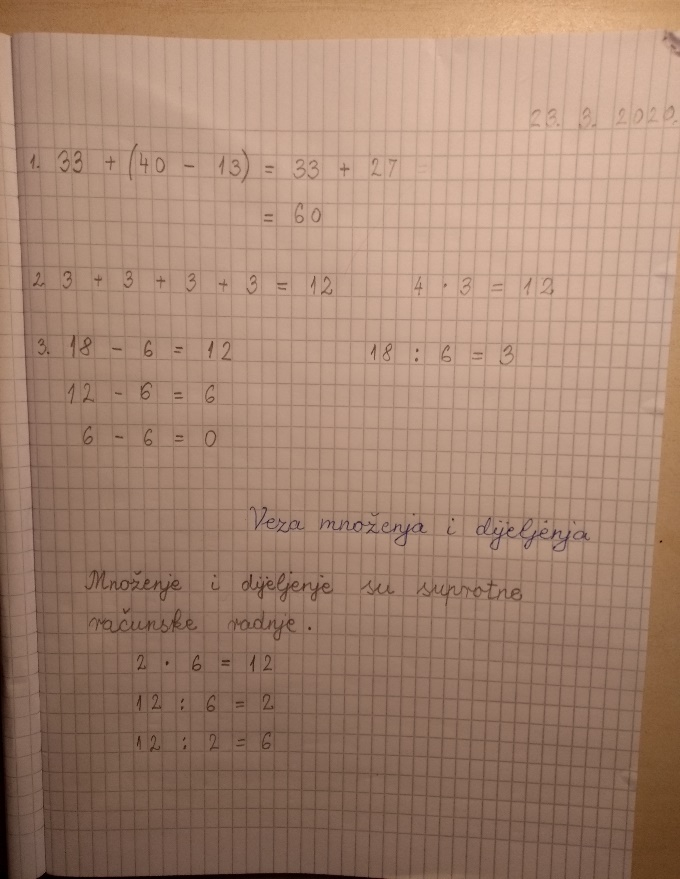 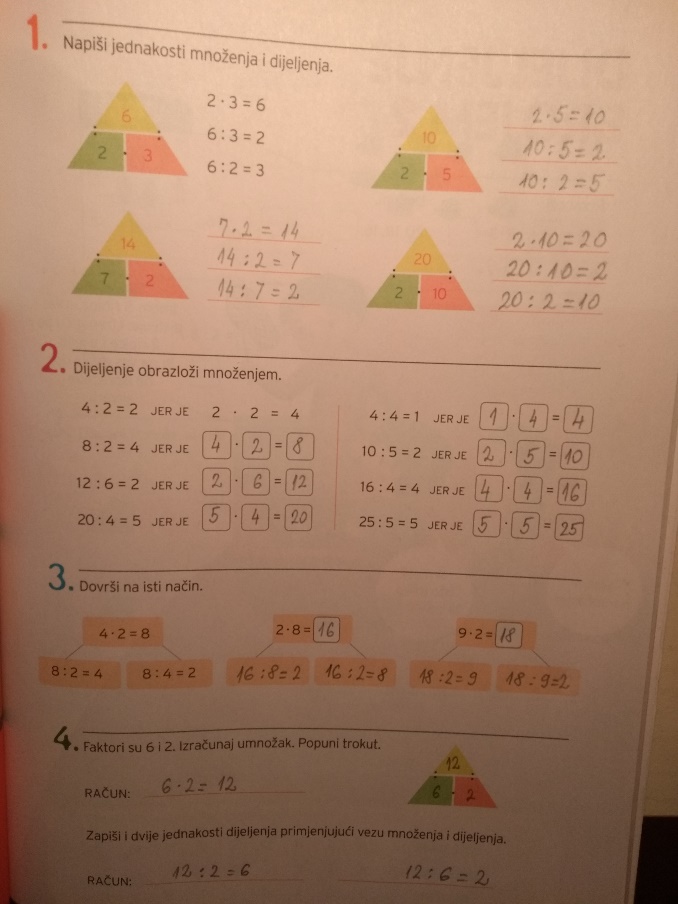 